İŞLETMELERDE BECERİ EĞİTİMİ – İŞLETME / İŞ YERİ BİLGİ FORMU (2024-2025)Millî Eğitim Bakanlığı Ortaöğretim Kurumları Yönetmeliği İşletmelerin Mesleki Eğitimle İlgili Görev ve SorumluluklarıMADDE 144- (1) (Değişik ibare:RG-26/3/2017-30019)  Mesleki eğitim, staj ve tamamlayıcı eğitim yaptıracak işletmeler:a) (Değişik:RG-26/3/2017-30019) Öğrencilerin işletmede yapacakları mesleki eğitim, staj ve tamamlayıcı eğitim, bu eğitime katılacak öğrenci sayısı ve eğitimin uygulanışıyla ilgili esasları düzenleyen tutanağı işletme belirleme komisyonuyla birlikte imzalar ve eğitimi, çalışma takvimine uygun olarak yaptırır.b) Mesleki eğitimin, ilgili meslek alan/dalları öğretim programlarına uygun olarak işletme belirleme komisyonu tarafından belirlenecek yerde yapılmasını sağlar.c) (Değişik:RG-16/9/2017-30182) İşletmede mesleki eğitim, staj ve tamamlayıcı eğitim yapılacak alan/dalların her biri için öğrencilerin beceri eğitiminden sorumlu olmak üzere ustalık veya mesleki yeterliğe sahip ve iş pedagojisi eğitimi görmüş yeterli sayıda ve nitelikte usta öğretici veya eğitici personel görevlendirir. Özel eğitim ihtiyacı olan öğrenciler için okulla işbirliği yaparak gerekli tedbirleri alır.ç) Yeterli sayıda ve nitelikte usta öğretici veya eğitici personel bulunmaması durumunda, okul müdürlükleriyle koordineli olarak açılacak iş pedagojisi kurslarına ilgili personelin katılımını sağlar.d) Mesleki eğitim için gerekli olan temrin malzemesiyle araç-gereci temin eder.e) (Değişik:RG-26/3/2017-30019)  İşletmede mesleki eğitim, staj ve tamamlayıcı eğitim gören öğrenciye, 3308 sayılı Kanunun 25 inci maddesinde belirtilen miktardan az olmamak üzere ödenecek ücret tutarı, ücret artışı ve diğer olanakları kapsayan eğitim sözleşmesini, öğrenci veya velisi okul müdürüyle birlikte imzalar.f) Öğrencilerin devam durumlarını izleyerek devamsızlıklarını ve hastalık izinlerini iki iş günü içinde elektronik ortamda veya yazılı olarak ilgili okul müdürlüğüne bildirir.g) Öğrencilerin ilgili döneme ait puan çizelgelerini, dönem sonundan beş gün önce kapalı zarf içinde ilgili okul müdürlüğüne teslim eder.ğ) Öğrenciler tarafından tutulan iş dosyasını, istenmesi durumunda veya beceri sınavından önce puan çizelgesiyle birlikte ilgili okul müdürlüğüne teslim eder.h) Öğrencilerin iş kazaları ve meslek hastalıklarından korunması, teşhis ve tedavileri için 6331 sayılı Kanun ve ilgili diğer mevzuat kapsamında gerekli önlemleri alır.ı) Öğrencilere telafi eğitimi süresince ve okulda yapılacak sınavlar için belirtilen günlerde ücretli izin verir.i) Öğrencilere (Ek ibare:RG-12/7/2019-30829) ara tatil, yarıyıl ve yaz tatili süresince toplam bir ay ücretli izin verir.j) Öğrencilere bir ders yılı içinde devamsızlıktan sayılmak ve en çok devamsızlık süresini geçmemek üzere, ilgili okul müdürlüğünün de görüşünü alarak ücretsiz mazeret izni verir.k) Mesleki eğitim başladıktan sonra personel sayısının azalması durumunda da eğitime alınmış olan öğrencileri, mezun oluncaya kadar işletmede eğitime devam ettirir.l) Eğitimi yapılan meslek alan/dallarının öğretim programlarında bulunduğu hâlde işletmedeki olanaksızlıklar nedeniyle işlenemeyen konuların öğretimi için okul müdürlüğüyle işbirliği yapar.m) (Değişik:RG-26/3/2017-30019) İşletmelerde yapılan mesleki eğitim, staj ve tamamlayıcı eğitimin planlı bir şekilde yürütülmesi, programa uygunluğunun izlenmesi, ortaya çıkabilecek aksaklıkların ve eksikliklerin giderilmesi, öğrencilerin başarı, devamsızlık ve disiplin durumlarının izlenmesi ve rehberlikte bulunulması amacıyla görevlendirilen koordinatör öğretmene ve işletmelerde ders görevi verilen öğretmene gerekli kolaylığı sağlar.n) Koordinatör olarak görevlendirilen öğretmenlerin görevlerini yerine getirmesinde gerekli kolaylığı sağlar, belirlenen tarihte görevine gelmeyen veya görevini usulüne göre yürütmeyen öğretmenleri okul müdürlüğüne bildirir.(2) (Değişik:RG-26/3/2017-30019) Öğrenciler, günde sekiz saatten fazla, meslekleri dışındaki işlerle bağımsız olarak 6/4/2004 tarihli ve 25425 sayılı Resmî Gazete’de yayımlanan Çocuk ve Genç İşçilerin Çalıştırılma Usul ve Esasları Hakkında Yönetmelik hükümlerine aykırı işlerde çalıştırılamaz. Bunlar, personele sunulan ulaşım, yemek, il dışında mesleki eğitim, staj ve tamamlayıcı eğitim görenler için barınma gibi sosyal hizmetlerden yararlandırılırlar. Öğrenci ve öğretmenler personele sunulan ulaşım, yemek, il dışında mesleki eğitim, staj ve tamamlayıcı eğitim görenler için barınma gibi sosyal hizmetlerden yararlandırılırlar. 1. İşletmelerde mesleki eğitime devam eden öğrencilerin iş kazaları ve meslek hastalıklarına karşı sigortaları öğrencilerin öğrenim gördükleri okul müdürlükleri tarafından yapılmaktadır. Öğrencilerin iş kazaları ve meslek hastalıklarında korunması için öğrencinin işletmeye başladığı gün öğrenciye işyeri çalışma şartları ve gerekliliği göz önünde bulundurularak İş Sağlığı ve Güvenliği Eğitimi verilir. Öğrencinin almış olduğu İSG(İş Sağlığı ve Güvenliği Eğitimi) eğitimi ile ilgili olarak evrakın imzalı/kaşeli bir kopyası koordinatör öğretmene teslim edilir.2. Kısa Vadeli Sigorta Kolları Uygulama Tebliği’ nin 7. maddesi gereğince “Stajyerlerin iş kazası bildirimleri işverenler tarafından SGK ve okul müdürlüklerine en geç kazadan sonra 3 iş günü içirişinde yapılmalıdır.” denilmektedir. 19.04.2018 tarih ve 24301423-918.01-E.7925522 sayısında belirtildiği üzere "5510 sayılı Kanunun 5 inci maddesinin birinci fıkrasının (b) bendi kapsamında bulunan çırak ve stajyer öğrenciler ile aynı maddenin (e) bendi kapsamındaki İş-Kur kursiyerlerinin staj gördükleri sırada iş kazası geçirmeleri veya meslek hastalığına tutulmaları halinde, söz konusu kişilerin çalıştığı/staj gördüğü işyeri işverenleri tarafından bildirimleri manuel olarak kağıt ortamında yapılacak ve yükümlülüğün süresinde yerine getirilmemesi durumunda idari para cezaları eğitim veya staj gördükleri işyeri işverenlerine uygulanacaktır.” SGK genelgesinde ayrıca düzenleme yapılarak; stajyer öğrencilerin iş kazası bildirimlerinin işyeri işverenleri tarafından yapılacağı tekrar hatırlatılmıştır. 3. İşletme bilgilerinde oluşacak değişiklikleri, değişikliğin gerçekleştiği ay içinde okul müdürlüğüne yazılı olarak bildirilecektir. 4. Yapılan sözleşme uyarınca stajyer öğrencilerin; fesih belgesi olmadan, okul müdürlüğüne yazılı bilgilendirme yapmadan işletmeden çıkartılmayacaktır.5. 6764 Sayılı Kanun gereği Mesleki eğitim görülen işletmelerde Devlet katkısı adı altında yapılacak ödeme, asgari ücretin net tutarının yüzde otuzu üzerinden; İşletmede 20”den az personel çalışıyor ise üçte ikisi, yirmi ve üzerinde personel çalışıyor ise üçte birinden az olmayacaktır.  6. İşletmeler Devlet katkısı tutarını ve işletme payına düşen tutarı her ayın 10. Gününe kadar öğrencinin banka hesabına ödemekle sorumludur. Devlet katkısı tutarı her ayın 25. Günü işletmelere ödenir.	Beyan edilen bilgilerin yanlış olması nedeniyle ödenecek olan Devlet katkısından yersiz olarak yararlandığım takdirde cezai işlem ve sorumluluğumu kabul ediyorum.(Adı Soyadı – İmza)….... / ……... / 2024İşyeri Kaşe / İmzaİşletme Adı / Unvanıİşletme Adı / Unvanıİşletme Adı / Unvanıİşletme Adı / Unvanıİşletme Adı / Unvanıİşletme Adı / Unvanıİşletme Adı / Unvanıİşletme Adı / Unvanıİşletme Adı / Unvanıİşletme Adı / Unvanıİşletme Adı / Unvanıİşletme Yasal Durumuİşletme Yasal Durumuİşletme Yasal Durumuİşletme Yasal Durumuİşletme Yasal Durumuİşletme Yasal Durumuİşletme Yasal Durumuİşletme Yasal Durumuİşletme Yasal Durumuİşletme Yasal Durumuİşletme Yasal Durumu            Kamu            Kamu            Kamu            Kamu            Kamu            Kamu            Kamu            Kamu            Kamu             Özel             Özel             Özel             Özel             Özel             Özel             Özel             Özel             Özel             Özel             Özel             Özelİşletme Devlet Katkısı İstiyor Mu?İşletme Devlet Katkısı İstiyor Mu?İşletme Devlet Katkısı İstiyor Mu?İşletme Devlet Katkısı İstiyor Mu?İşletme Devlet Katkısı İstiyor Mu?İşletme Devlet Katkısı İstiyor Mu?İşletme Devlet Katkısı İstiyor Mu?İşletme Devlet Katkısı İstiyor Mu?İşletme Devlet Katkısı İstiyor Mu?İşletme Devlet Katkısı İstiyor Mu?İşletme Devlet Katkısı İstiyor Mu?            Evet            Evet            Evet            Evet            Evet            Evet            Evet            Evet            Evet             Hayır             Hayır             Hayır             Hayır             Hayır             Hayır             Hayır             Hayır             Hayır             Hayır             Hayır             Hayırİşletmede Çalışan Personel Sayısı (Stajyer / Öğrenciler Hariç)İşletmede Çalışan Personel Sayısı (Stajyer / Öğrenciler Hariç)İşletmede Çalışan Personel Sayısı (Stajyer / Öğrenciler Hariç)İşletmede Çalışan Personel Sayısı (Stajyer / Öğrenciler Hariç)İşletmede Çalışan Personel Sayısı (Stajyer / Öğrenciler Hariç)İşletmede Çalışan Personel Sayısı (Stajyer / Öğrenciler Hariç)İşletmede Çalışan Personel Sayısı (Stajyer / Öğrenciler Hariç)İşletmede Çalışan Personel Sayısı (Stajyer / Öğrenciler Hariç)İşletmede Çalışan Personel Sayısı (Stajyer / Öğrenciler Hariç)İşletmede Çalışan Personel Sayısı (Stajyer / Öğrenciler Hariç)İşletmede Çalışan Personel Sayısı (Stajyer / Öğrenciler Hariç)İşletmede Çalışan Personel Sayısı (Stajyer / Öğrenciler Hariç)İşletmede Çalışan Personel Sayısı (Stajyer / Öğrenciler Hariç)İşletmede Çalışan Personel Sayısı (Stajyer / Öğrenciler Hariç)İşletmede Çalışan Personel Sayısı (Stajyer / Öğrenciler Hariç)İşletmede Çalışan Personel Sayısı (Stajyer / Öğrenciler Hariç)İşletmede Çalışan Personel Sayısı (Stajyer / Öğrenciler Hariç)İşletmede Çalışan Personel Sayısı (Stajyer / Öğrenciler Hariç)İşletmede Çalışan Personel Sayısı (Stajyer / Öğrenciler Hariç)İşletmede Çalışan Personel Sayısı (Stajyer / Öğrenciler Hariç)*İşyeri Sgk Sicil Numarası:  (23 Haneli Rakamdan Oluşacak)*İşyeri Sgk Sicil Numarası:  (23 Haneli Rakamdan Oluşacak)*İşyeri Sgk Sicil Numarası:  (23 Haneli Rakamdan Oluşacak)*İşyeri Sgk Sicil Numarası:  (23 Haneli Rakamdan Oluşacak)*İşyeri Sgk Sicil Numarası:  (23 Haneli Rakamdan Oluşacak)*İşyeri Sgk Sicil Numarası:  (23 Haneli Rakamdan Oluşacak)*İşyeri Sgk Sicil Numarası:  (23 Haneli Rakamdan Oluşacak)*İşyeri Sgk Sicil Numarası:  (23 Haneli Rakamdan Oluşacak)*İşyeri Sgk Sicil Numarası:  (23 Haneli Rakamdan Oluşacak)*İşyeri Sgk Sicil Numarası:  (23 Haneli Rakamdan Oluşacak)*İşyeri Sgk Sicil Numarası:  (23 Haneli Rakamdan Oluşacak)*İşyeri Sgk Sicil Numarası:  (23 Haneli Rakamdan Oluşacak)*İşyeri Sgk Sicil Numarası:  (23 Haneli Rakamdan Oluşacak)*İşyeri Sgk Sicil Numarası:  (23 Haneli Rakamdan Oluşacak)*İşyeri Sgk Sicil Numarası:  (23 Haneli Rakamdan Oluşacak)*İşyeri Sgk Sicil Numarası:  (23 Haneli Rakamdan Oluşacak)*İşyeri Sgk Sicil Numarası:  (23 Haneli Rakamdan Oluşacak)*İşyeri Sgk Sicil Numarası:  (23 Haneli Rakamdan Oluşacak)*İşyeri Sgk Sicil Numarası:  (23 Haneli Rakamdan Oluşacak)*İşyeri Sgk Sicil Numarası:  (23 Haneli Rakamdan Oluşacak)*İşyeri Sgk Sicil Numarası:  (23 Haneli Rakamdan Oluşacak)*İşyeri Sgk Sicil Numarası:  (23 Haneli Rakamdan Oluşacak)*İşyeri Sgk Sicil Numarası:  (23 Haneli Rakamdan Oluşacak)*İşyeri Sgk Sicil Numarası:  (23 Haneli Rakamdan Oluşacak)*İşyeri Sgk Sicil Numarası:  (23 Haneli Rakamdan Oluşacak)*İşyeri Sgk Sicil Numarası:  (23 Haneli Rakamdan Oluşacak)*İşyeri Sgk Sicil Numarası:  (23 Haneli Rakamdan Oluşacak)*İşyeri Sgk Sicil Numarası:  (23 Haneli Rakamdan Oluşacak)*İşyeri Sgk Sicil Numarası:  (23 Haneli Rakamdan Oluşacak)*İşyeri Sgk Sicil Numarası:  (23 Haneli Rakamdan Oluşacak)*İşyeri Sgk Sicil Numarası:  (23 Haneli Rakamdan Oluşacak)*İşyeri Sgk Sicil Numarası:  (23 Haneli Rakamdan Oluşacak)MİŞ KOLU KODUİŞ KOLU KODUİŞ KOLU KODUİŞ KOLU KODUİŞ KOLU KODUÜNİTE KODUÜNİTE KODUÜNİTE KODUÜNİTE KODUÜNİTE KODUÜNİTE KODUÜNİTE KODUİŞYERİ SIRA NUMARASIİŞYERİ SIRA NUMARASIİŞYERİ SIRA NUMARASIİŞYERİ SIRA NUMARASIİŞYERİ SIRA NUMARASIİŞYERİ SIRA NUMARASIİŞYERİ SIRA NUMARASIİŞYERİ SIRA NUMARASIİŞYERİ SIRA NUMARASIİŞYERİ SIRA NUMARASIİŞYERİ SIRA NUMARASIİL KODUİL KODUİL KODUİL KODUİLÇE KODUİLÇE KODUKONTROL NOKONTROL NOMİŞ KOLU KODUİŞ KOLU KODUİŞ KOLU KODUİŞ KOLU KODUİŞ KOLU KODUESKİESKİESKİESKİESKİESKİESKİİŞYERİ SIRA NUMARASIİŞYERİ SIRA NUMARASIİŞYERİ SIRA NUMARASIİŞYERİ SIRA NUMARASIİŞYERİ SIRA NUMARASIİŞYERİ SIRA NUMARASIİŞYERİ SIRA NUMARASIİŞYERİ SIRA NUMARASIİŞYERİ SIRA NUMARASIİŞYERİ SIRA NUMARASIİŞYERİ SIRA NUMARASIİL KODUİL KODUİL KODUİL KODUİLÇE KODUİLÇE KODUKONTROL NOKONTROL NOİşyeri Telefon No / Belgegeçer Noİşyeri Telefon No / Belgegeçer Noİşyeri Telefon No / Belgegeçer Noİşyeri Telefon No / Belgegeçer Noİşyeri Telefon No / Belgegeçer Noİşyeri Telefon No / Belgegeçer Noİşyeri Telefon No / Belgegeçer Noİşyeri Telefon No / Belgegeçer Noİşyeri Telefon No / Belgegeçer Noİşyeri Telefon No / Belgegeçer Noİşyeri Telefon No / Belgegeçer No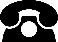 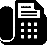 Elektronik Posta AdresiElektronik Posta AdresiElektronik Posta AdresiElektronik Posta AdresiElektronik Posta AdresiElektronik Posta AdresiElektronik Posta AdresiElektronik Posta AdresiElektronik Posta AdresiElektronik Posta AdresiElektronik Posta Adresi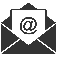 İşyeri Adresiİşyeri Adresiİşyeri Adresiİşyeri Adresiİşyeri Adresiİşyeri Adresiİşyeri Adresiİşyeri Adresiİşyeri Adresiİşyeri Adresiİşyeri Adresi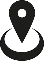 OKULUN İŞLETMEYE DEVLET KATKISI ÖDEMESİ İÇİN, İŞLETMEDEN İSTENEN GEREKLİ BİLGİLEROKULUN İŞLETMEYE DEVLET KATKISI ÖDEMESİ İÇİN, İŞLETMEDEN İSTENEN GEREKLİ BİLGİLEROKULUN İŞLETMEYE DEVLET KATKISI ÖDEMESİ İÇİN, İŞLETMEDEN İSTENEN GEREKLİ BİLGİLEROKULUN İŞLETMEYE DEVLET KATKISI ÖDEMESİ İÇİN, İŞLETMEDEN İSTENEN GEREKLİ BİLGİLEROKULUN İŞLETMEYE DEVLET KATKISI ÖDEMESİ İÇİN, İŞLETMEDEN İSTENEN GEREKLİ BİLGİLEROKULUN İŞLETMEYE DEVLET KATKISI ÖDEMESİ İÇİN, İŞLETMEDEN İSTENEN GEREKLİ BİLGİLEROKULUN İŞLETMEYE DEVLET KATKISI ÖDEMESİ İÇİN, İŞLETMEDEN İSTENEN GEREKLİ BİLGİLEROKULUN İŞLETMEYE DEVLET KATKISI ÖDEMESİ İÇİN, İŞLETMEDEN İSTENEN GEREKLİ BİLGİLEROKULUN İŞLETMEYE DEVLET KATKISI ÖDEMESİ İÇİN, İŞLETMEDEN İSTENEN GEREKLİ BİLGİLEROKULUN İŞLETMEYE DEVLET KATKISI ÖDEMESİ İÇİN, İŞLETMEDEN İSTENEN GEREKLİ BİLGİLEROKULUN İŞLETMEYE DEVLET KATKISI ÖDEMESİ İÇİN, İŞLETMEDEN İSTENEN GEREKLİ BİLGİLEROKULUN İŞLETMEYE DEVLET KATKISI ÖDEMESİ İÇİN, İŞLETMEDEN İSTENEN GEREKLİ BİLGİLEROKULUN İŞLETMEYE DEVLET KATKISI ÖDEMESİ İÇİN, İŞLETMEDEN İSTENEN GEREKLİ BİLGİLEROKULUN İŞLETMEYE DEVLET KATKISI ÖDEMESİ İÇİN, İŞLETMEDEN İSTENEN GEREKLİ BİLGİLEROKULUN İŞLETMEYE DEVLET KATKISI ÖDEMESİ İÇİN, İŞLETMEDEN İSTENEN GEREKLİ BİLGİLEROKULUN İŞLETMEYE DEVLET KATKISI ÖDEMESİ İÇİN, İŞLETMEDEN İSTENEN GEREKLİ BİLGİLEROKULUN İŞLETMEYE DEVLET KATKISI ÖDEMESİ İÇİN, İŞLETMEDEN İSTENEN GEREKLİ BİLGİLEROKULUN İŞLETMEYE DEVLET KATKISI ÖDEMESİ İÇİN, İŞLETMEDEN İSTENEN GEREKLİ BİLGİLEROKULUN İŞLETMEYE DEVLET KATKISI ÖDEMESİ İÇİN, İŞLETMEDEN İSTENEN GEREKLİ BİLGİLEROKULUN İŞLETMEYE DEVLET KATKISI ÖDEMESİ İÇİN, İŞLETMEDEN İSTENEN GEREKLİ BİLGİLEROKULUN İŞLETMEYE DEVLET KATKISI ÖDEMESİ İÇİN, İŞLETMEDEN İSTENEN GEREKLİ BİLGİLEROKULUN İŞLETMEYE DEVLET KATKISI ÖDEMESİ İÇİN, İŞLETMEDEN İSTENEN GEREKLİ BİLGİLEROKULUN İŞLETMEYE DEVLET KATKISI ÖDEMESİ İÇİN, İŞLETMEDEN İSTENEN GEREKLİ BİLGİLEROKULUN İŞLETMEYE DEVLET KATKISI ÖDEMESİ İÇİN, İŞLETMEDEN İSTENEN GEREKLİ BİLGİLEROKULUN İŞLETMEYE DEVLET KATKISI ÖDEMESİ İÇİN, İŞLETMEDEN İSTENEN GEREKLİ BİLGİLEROKULUN İŞLETMEYE DEVLET KATKISI ÖDEMESİ İÇİN, İŞLETMEDEN İSTENEN GEREKLİ BİLGİLEROKULUN İŞLETMEYE DEVLET KATKISI ÖDEMESİ İÇİN, İŞLETMEDEN İSTENEN GEREKLİ BİLGİLEROKULUN İŞLETMEYE DEVLET KATKISI ÖDEMESİ İÇİN, İŞLETMEDEN İSTENEN GEREKLİ BİLGİLEROKULUN İŞLETMEYE DEVLET KATKISI ÖDEMESİ İÇİN, İŞLETMEDEN İSTENEN GEREKLİ BİLGİLEROKULUN İŞLETMEYE DEVLET KATKISI ÖDEMESİ İÇİN, İŞLETMEDEN İSTENEN GEREKLİ BİLGİLEROKULUN İŞLETMEYE DEVLET KATKISI ÖDEMESİ İÇİN, İŞLETMEDEN İSTENEN GEREKLİ BİLGİLEROKULUN İŞLETMEYE DEVLET KATKISI ÖDEMESİ İÇİN, İŞLETMEDEN İSTENEN GEREKLİ BİLGİLERDevlet Katkısının Ödeneceği Banka IBAN No Devlet Katkısının Ödeneceği Banka IBAN No Devlet Katkısının Ödeneceği Banka IBAN No Devlet Katkısının Ödeneceği Banka IBAN No Devlet Katkısının Ödeneceği Banka IBAN No Devlet Katkısının Ödeneceği Banka IBAN No Devlet Katkısının Ödeneceği Banka IBAN No Devlet Katkısının Ödeneceği Banka IBAN No Devlet Katkısının Ödeneceği Banka IBAN No Devlet Katkısının Ödeneceği Banka IBAN No Devlet Katkısının Ödeneceği Banka IBAN No TR _ _   _ _ _ _    _ _ _ _   _ _ _ _    _ _ _ _    _ _ _ _   _ _TR _ _   _ _ _ _    _ _ _ _   _ _ _ _    _ _ _ _    _ _ _ _   _ _TR _ _   _ _ _ _    _ _ _ _   _ _ _ _    _ _ _ _    _ _ _ _   _ _TR _ _   _ _ _ _    _ _ _ _   _ _ _ _    _ _ _ _    _ _ _ _   _ _TR _ _   _ _ _ _    _ _ _ _   _ _ _ _    _ _ _ _    _ _ _ _   _ _TR _ _   _ _ _ _    _ _ _ _   _ _ _ _    _ _ _ _    _ _ _ _   _ _TR _ _   _ _ _ _    _ _ _ _   _ _ _ _    _ _ _ _    _ _ _ _   _ _TR _ _   _ _ _ _    _ _ _ _   _ _ _ _    _ _ _ _    _ _ _ _   _ _TR _ _   _ _ _ _    _ _ _ _   _ _ _ _    _ _ _ _    _ _ _ _   _ _TR _ _   _ _ _ _    _ _ _ _   _ _ _ _    _ _ _ _    _ _ _ _   _ _TR _ _   _ _ _ _    _ _ _ _   _ _ _ _    _ _ _ _    _ _ _ _   _ _TR _ _   _ _ _ _    _ _ _ _   _ _ _ _    _ _ _ _    _ _ _ _   _ _TR _ _   _ _ _ _    _ _ _ _   _ _ _ _    _ _ _ _    _ _ _ _   _ _TR _ _   _ _ _ _    _ _ _ _   _ _ _ _    _ _ _ _    _ _ _ _   _ _TR _ _   _ _ _ _    _ _ _ _   _ _ _ _    _ _ _ _    _ _ _ _   _ _TR _ _   _ _ _ _    _ _ _ _   _ _ _ _    _ _ _ _    _ _ _ _   _ _TR _ _   _ _ _ _    _ _ _ _   _ _ _ _    _ _ _ _    _ _ _ _   _ _TR _ _   _ _ _ _    _ _ _ _   _ _ _ _    _ _ _ _    _ _ _ _   _ _TR _ _   _ _ _ _    _ _ _ _   _ _ _ _    _ _ _ _    _ _ _ _   _ _TR _ _   _ _ _ _    _ _ _ _   _ _ _ _    _ _ _ _    _ _ _ _   _ _TR _ _   _ _ _ _    _ _ _ _   _ _ _ _    _ _ _ _    _ _ _ _   _ _YAZILAN IBAN KİME AİT İSE İLGİLİ SATIRI EKSİKSİZ DOLDURUNUZYAZILAN IBAN KİME AİT İSE İLGİLİ SATIRI EKSİKSİZ DOLDURUNUZŞahıs IBANI ise Hesap Sahibinin;Şahıs IBANI ise Hesap Sahibinin;Şahıs IBANI ise Hesap Sahibinin;Şahıs IBANI ise Hesap Sahibinin;Şahıs IBANI ise Hesap Sahibinin;Şahıs IBANI ise Hesap Sahibinin;Şahıs IBANI ise Hesap Sahibinin;Şahıs IBANI ise Hesap Sahibinin;Şahıs IBANI ise Hesap Sahibinin;Adı Soyadı:T.C. Kimlik Numarası: (IBAN’a Ait Bilgi İçin Bu Alanı Doldurduysanız Diğerini Boş Bırakınız)Adı Soyadı:T.C. Kimlik Numarası: (IBAN’a Ait Bilgi İçin Bu Alanı Doldurduysanız Diğerini Boş Bırakınız)Adı Soyadı:T.C. Kimlik Numarası: (IBAN’a Ait Bilgi İçin Bu Alanı Doldurduysanız Diğerini Boş Bırakınız)Adı Soyadı:T.C. Kimlik Numarası: (IBAN’a Ait Bilgi İçin Bu Alanı Doldurduysanız Diğerini Boş Bırakınız)Adı Soyadı:T.C. Kimlik Numarası: (IBAN’a Ait Bilgi İçin Bu Alanı Doldurduysanız Diğerini Boş Bırakınız)Adı Soyadı:T.C. Kimlik Numarası: (IBAN’a Ait Bilgi İçin Bu Alanı Doldurduysanız Diğerini Boş Bırakınız)Adı Soyadı:T.C. Kimlik Numarası: (IBAN’a Ait Bilgi İçin Bu Alanı Doldurduysanız Diğerini Boş Bırakınız)Adı Soyadı:T.C. Kimlik Numarası: (IBAN’a Ait Bilgi İçin Bu Alanı Doldurduysanız Diğerini Boş Bırakınız)Adı Soyadı:T.C. Kimlik Numarası: (IBAN’a Ait Bilgi İçin Bu Alanı Doldurduysanız Diğerini Boş Bırakınız)Adı Soyadı:T.C. Kimlik Numarası: (IBAN’a Ait Bilgi İçin Bu Alanı Doldurduysanız Diğerini Boş Bırakınız)Adı Soyadı:T.C. Kimlik Numarası: (IBAN’a Ait Bilgi İçin Bu Alanı Doldurduysanız Diğerini Boş Bırakınız)Adı Soyadı:T.C. Kimlik Numarası: (IBAN’a Ait Bilgi İçin Bu Alanı Doldurduysanız Diğerini Boş Bırakınız)Adı Soyadı:T.C. Kimlik Numarası: (IBAN’a Ait Bilgi İçin Bu Alanı Doldurduysanız Diğerini Boş Bırakınız)Adı Soyadı:T.C. Kimlik Numarası: (IBAN’a Ait Bilgi İçin Bu Alanı Doldurduysanız Diğerini Boş Bırakınız)Adı Soyadı:T.C. Kimlik Numarası: (IBAN’a Ait Bilgi İçin Bu Alanı Doldurduysanız Diğerini Boş Bırakınız)Adı Soyadı:T.C. Kimlik Numarası: (IBAN’a Ait Bilgi İçin Bu Alanı Doldurduysanız Diğerini Boş Bırakınız)Adı Soyadı:T.C. Kimlik Numarası: (IBAN’a Ait Bilgi İçin Bu Alanı Doldurduysanız Diğerini Boş Bırakınız)Adı Soyadı:T.C. Kimlik Numarası: (IBAN’a Ait Bilgi İçin Bu Alanı Doldurduysanız Diğerini Boş Bırakınız)Adı Soyadı:T.C. Kimlik Numarası: (IBAN’a Ait Bilgi İçin Bu Alanı Doldurduysanız Diğerini Boş Bırakınız)Adı Soyadı:T.C. Kimlik Numarası: (IBAN’a Ait Bilgi İçin Bu Alanı Doldurduysanız Diğerini Boş Bırakınız)Adı Soyadı:T.C. Kimlik Numarası: (IBAN’a Ait Bilgi İçin Bu Alanı Doldurduysanız Diğerini Boş Bırakınız)YAZILAN IBAN KİME AİT İSE İLGİLİ SATIRI EKSİKSİZ DOLDURUNUZYAZILAN IBAN KİME AİT İSE İLGİLİ SATIRI EKSİKSİZ DOLDURUNUZİşletme veya Şirket IBANI iseİşletme veya Şirketin;İşletme veya Şirket IBANI iseİşletme veya Şirketin;İşletme veya Şirket IBANI iseİşletme veya Şirketin;İşletme veya Şirket IBANI iseİşletme veya Şirketin;İşletme veya Şirket IBANI iseİşletme veya Şirketin;İşletme veya Şirket IBANI iseİşletme veya Şirketin;İşletme veya Şirket IBANI iseİşletme veya Şirketin;İşletme veya Şirket IBANI iseİşletme veya Şirketin;İşletme veya Şirket IBANI iseİşletme veya Şirketin;Tam Adı:Vergi Numarası:(IBAN’a Ait Bilgi İçin Bu Alanı Doldurduysanız Diğerini Boş Bırakınız)Tam Adı:Vergi Numarası:(IBAN’a Ait Bilgi İçin Bu Alanı Doldurduysanız Diğerini Boş Bırakınız)Tam Adı:Vergi Numarası:(IBAN’a Ait Bilgi İçin Bu Alanı Doldurduysanız Diğerini Boş Bırakınız)Tam Adı:Vergi Numarası:(IBAN’a Ait Bilgi İçin Bu Alanı Doldurduysanız Diğerini Boş Bırakınız)Tam Adı:Vergi Numarası:(IBAN’a Ait Bilgi İçin Bu Alanı Doldurduysanız Diğerini Boş Bırakınız)Tam Adı:Vergi Numarası:(IBAN’a Ait Bilgi İçin Bu Alanı Doldurduysanız Diğerini Boş Bırakınız)Tam Adı:Vergi Numarası:(IBAN’a Ait Bilgi İçin Bu Alanı Doldurduysanız Diğerini Boş Bırakınız)Tam Adı:Vergi Numarası:(IBAN’a Ait Bilgi İçin Bu Alanı Doldurduysanız Diğerini Boş Bırakınız)Tam Adı:Vergi Numarası:(IBAN’a Ait Bilgi İçin Bu Alanı Doldurduysanız Diğerini Boş Bırakınız)Tam Adı:Vergi Numarası:(IBAN’a Ait Bilgi İçin Bu Alanı Doldurduysanız Diğerini Boş Bırakınız)Tam Adı:Vergi Numarası:(IBAN’a Ait Bilgi İçin Bu Alanı Doldurduysanız Diğerini Boş Bırakınız)Tam Adı:Vergi Numarası:(IBAN’a Ait Bilgi İçin Bu Alanı Doldurduysanız Diğerini Boş Bırakınız)Tam Adı:Vergi Numarası:(IBAN’a Ait Bilgi İçin Bu Alanı Doldurduysanız Diğerini Boş Bırakınız)Tam Adı:Vergi Numarası:(IBAN’a Ait Bilgi İçin Bu Alanı Doldurduysanız Diğerini Boş Bırakınız)Tam Adı:Vergi Numarası:(IBAN’a Ait Bilgi İçin Bu Alanı Doldurduysanız Diğerini Boş Bırakınız)Tam Adı:Vergi Numarası:(IBAN’a Ait Bilgi İçin Bu Alanı Doldurduysanız Diğerini Boş Bırakınız)Tam Adı:Vergi Numarası:(IBAN’a Ait Bilgi İçin Bu Alanı Doldurduysanız Diğerini Boş Bırakınız)Tam Adı:Vergi Numarası:(IBAN’a Ait Bilgi İçin Bu Alanı Doldurduysanız Diğerini Boş Bırakınız)Tam Adı:Vergi Numarası:(IBAN’a Ait Bilgi İçin Bu Alanı Doldurduysanız Diğerini Boş Bırakınız)Tam Adı:Vergi Numarası:(IBAN’a Ait Bilgi İçin Bu Alanı Doldurduysanız Diğerini Boş Bırakınız)Tam Adı:Vergi Numarası:(IBAN’a Ait Bilgi İçin Bu Alanı Doldurduysanız Diğerini Boş Bırakınız)İŞLETMEDE ÖĞRENCİYLE İLGİLİ KONULARDA İRTİBAT KURULACAK KİŞİİŞLETMEDE ÖĞRENCİYLE İLGİLİ KONULARDA İRTİBAT KURULACAK KİŞİİŞLETMEDE ÖĞRENCİYLE İLGİLİ KONULARDA İRTİBAT KURULACAK KİŞİİŞLETMEDE ÖĞRENCİYLE İLGİLİ KONULARDA İRTİBAT KURULACAK KİŞİİŞLETMEDE ÖĞRENCİYLE İLGİLİ KONULARDA İRTİBAT KURULACAK KİŞİİŞLETMEDE ÖĞRENCİYLE İLGİLİ KONULARDA İRTİBAT KURULACAK KİŞİİŞLETMEDE ÖĞRENCİYLE İLGİLİ KONULARDA İRTİBAT KURULACAK KİŞİİŞLETMEDE ÖĞRENCİYLE İLGİLİ KONULARDA İRTİBAT KURULACAK KİŞİİŞLETMEDE ÖĞRENCİYLE İLGİLİ KONULARDA İRTİBAT KURULACAK KİŞİİŞLETMEDE ÖĞRENCİYLE İLGİLİ KONULARDA İRTİBAT KURULACAK KİŞİİŞLETMEDE ÖĞRENCİYLE İLGİLİ KONULARDA İRTİBAT KURULACAK KİŞİİŞLETMEDE ÖĞRENCİYLE İLGİLİ KONULARDA İRTİBAT KURULACAK KİŞİİŞLETMEDE ÖĞRENCİYLE İLGİLİ KONULARDA İRTİBAT KURULACAK KİŞİİŞLETMEDE ÖĞRENCİYLE İLGİLİ KONULARDA İRTİBAT KURULACAK KİŞİİŞLETMEDE ÖĞRENCİYLE İLGİLİ KONULARDA İRTİBAT KURULACAK KİŞİİŞLETMEDE ÖĞRENCİYLE İLGİLİ KONULARDA İRTİBAT KURULACAK KİŞİİŞLETMEDE ÖĞRENCİYLE İLGİLİ KONULARDA İRTİBAT KURULACAK KİŞİİŞLETMEDE ÖĞRENCİYLE İLGİLİ KONULARDA İRTİBAT KURULACAK KİŞİİŞLETMEDE ÖĞRENCİYLE İLGİLİ KONULARDA İRTİBAT KURULACAK KİŞİİŞLETMEDE ÖĞRENCİYLE İLGİLİ KONULARDA İRTİBAT KURULACAK KİŞİİŞLETMEDE ÖĞRENCİYLE İLGİLİ KONULARDA İRTİBAT KURULACAK KİŞİİŞLETMEDE ÖĞRENCİYLE İLGİLİ KONULARDA İRTİBAT KURULACAK KİŞİİŞLETMEDE ÖĞRENCİYLE İLGİLİ KONULARDA İRTİBAT KURULACAK KİŞİİŞLETMEDE ÖĞRENCİYLE İLGİLİ KONULARDA İRTİBAT KURULACAK KİŞİİŞLETMEDE ÖĞRENCİYLE İLGİLİ KONULARDA İRTİBAT KURULACAK KİŞİİŞLETMEDE ÖĞRENCİYLE İLGİLİ KONULARDA İRTİBAT KURULACAK KİŞİİŞLETMEDE ÖĞRENCİYLE İLGİLİ KONULARDA İRTİBAT KURULACAK KİŞİİŞLETMEDE ÖĞRENCİYLE İLGİLİ KONULARDA İRTİBAT KURULACAK KİŞİİŞLETMEDE ÖĞRENCİYLE İLGİLİ KONULARDA İRTİBAT KURULACAK KİŞİİŞLETMEDE ÖĞRENCİYLE İLGİLİ KONULARDA İRTİBAT KURULACAK KİŞİİŞLETMEDE ÖĞRENCİYLE İLGİLİ KONULARDA İRTİBAT KURULACAK KİŞİİŞLETMEDE ÖĞRENCİYLE İLGİLİ KONULARDA İRTİBAT KURULACAK KİŞİT.C. Kimlik NoT.C. Kimlik NoT.C. Kimlik NoT.C. Kimlik NoT.C. Kimlik NoAdı SoyadıAdı SoyadıAdı SoyadıAdı SoyadıAdı SoyadıAdı SoyadıAdı SoyadıAdı SoyadıAdı SoyadıGöreviGöreviGöreviGöreviGöreviGöreviTelefon NoTelefon NoTelefon NoTelefon NoTelefon NoTelefon NoTelefon NoTelefon NoTelefon NoTelefon No1122İLGİLİ PERSONELİN USTALIK / USTA ÖĞRETİCİLİK BELGE DURUMUİLGİLİ PERSONELİN USTALIK / USTA ÖĞRETİCİLİK BELGE DURUMUİLGİLİ PERSONELİN USTALIK / USTA ÖĞRETİCİLİK BELGE DURUMUİLGİLİ PERSONELİN USTALIK / USTA ÖĞRETİCİLİK BELGE DURUMUİLGİLİ PERSONELİN USTALIK / USTA ÖĞRETİCİLİK BELGE DURUMUİLGİLİ PERSONELİN USTALIK / USTA ÖĞRETİCİLİK BELGE DURUMUİLGİLİ PERSONELİN USTALIK / USTA ÖĞRETİCİLİK BELGE DURUMUİLGİLİ PERSONELİN USTALIK / USTA ÖĞRETİCİLİK BELGE DURUMUİLGİLİ PERSONELİN USTALIK / USTA ÖĞRETİCİLİK BELGE DURUMUİLGİLİ PERSONELİN USTALIK / USTA ÖĞRETİCİLİK BELGE DURUMUİLGİLİ PERSONELİN USTALIK / USTA ÖĞRETİCİLİK BELGE DURUMUİLGİLİ PERSONELİN USTALIK / USTA ÖĞRETİCİLİK BELGE DURUMUİLGİLİ PERSONELİN USTALIK / USTA ÖĞRETİCİLİK BELGE DURUMUİLGİLİ PERSONELİN USTALIK / USTA ÖĞRETİCİLİK BELGE DURUMUİLGİLİ PERSONELİN USTALIK / USTA ÖĞRETİCİLİK BELGE DURUMUİLGİLİ PERSONELİN USTALIK / USTA ÖĞRETİCİLİK BELGE DURUMUİLGİLİ PERSONELİN USTALIK / USTA ÖĞRETİCİLİK BELGE DURUMUİLGİLİ PERSONELİN USTALIK / USTA ÖĞRETİCİLİK BELGE DURUMUİLGİLİ PERSONELİN USTALIK / USTA ÖĞRETİCİLİK BELGE DURUMUİLGİLİ PERSONELİN USTALIK / USTA ÖĞRETİCİLİK BELGE DURUMUİLGİLİ PERSONELİN USTALIK / USTA ÖĞRETİCİLİK BELGE DURUMUİLGİLİ PERSONELİN USTALIK / USTA ÖĞRETİCİLİK BELGE DURUMUİLGİLİ PERSONELİN USTALIK / USTA ÖĞRETİCİLİK BELGE DURUMUİLGİLİ PERSONELİN USTALIK / USTA ÖĞRETİCİLİK BELGE DURUMUİLGİLİ PERSONELİN USTALIK / USTA ÖĞRETİCİLİK BELGE DURUMUİLGİLİ PERSONELİN USTALIK / USTA ÖĞRETİCİLİK BELGE DURUMUİLGİLİ PERSONELİN USTALIK / USTA ÖĞRETİCİLİK BELGE DURUMUİLGİLİ PERSONELİN USTALIK / USTA ÖĞRETİCİLİK BELGE DURUMUİLGİLİ PERSONELİN USTALIK / USTA ÖĞRETİCİLİK BELGE DURUMUİLGİLİ PERSONELİN USTALIK / USTA ÖĞRETİCİLİK BELGE DURUMUİLGİLİ PERSONELİN USTALIK / USTA ÖĞRETİCİLİK BELGE DURUMUİLGİLİ PERSONELİN USTALIK / USTA ÖĞRETİCİLİK BELGE DURUMUT.C. Kimlik NoT.C. Kimlik NoT.C. Kimlik NoT.C. Kimlik NoT.C. Kimlik NoAdı SoyadıAdı SoyadıAdı SoyadıAdı SoyadıAdı SoyadıAdı SoyadıAdı SoyadıAdı SoyadıAdı SoyadıGöreviGöreviGöreviGöreviGöreviGöreviALANINDA USTALIK BELGESİ (VAR/YOK)ALANINDA USTALIK BELGESİ (VAR/YOK)ALANINDA USTALIK BELGESİ (VAR/YOK)ALANINDA USTALIK BELGESİ (VAR/YOK)ALANINDA USTALIK BELGESİ (VAR/YOK)USTALIK ÖĞRETİCİLİKBELGESİ (VAR/YOK)USTALIK ÖĞRETİCİLİKBELGESİ (VAR/YOK)USTALIK ÖĞRETİCİLİKBELGESİ (VAR/YOK)USTALIK ÖĞRETİCİLİKBELGESİ (VAR/YOK)USTALIK ÖĞRETİCİLİKBELGESİ (VAR/YOK)1122Devlet Katkısı adı altında yapılacak ödemeler; asgari ücretin net tutarının (Çalışma ve Sosyal Güvenlik Bakanlığının 21.05.2014 tarihli ve 58186755/010/8507 sayılı yazısı gereği net asgari ücret ve diğer hesaplamalar aşağıdaki şekilde yapılacaktır.) yüzde otuzu üzerinden; mesleki eğitim görülen işletmede yirmiden az personel çalışıyor ise üçte ikisi, yirmi ve üzerinde personel çalışıyor ise üçte birinden az olmayacaktır.2024 Asgari Ücret Net Tutarı17.002,12 TLDevlet Katkısı adı altında yapılacak ödemeler; asgari ücretin net tutarının (Çalışma ve Sosyal Güvenlik Bakanlığının 21.05.2014 tarihli ve 58186755/010/8507 sayılı yazısı gereği net asgari ücret ve diğer hesaplamalar aşağıdaki şekilde yapılacaktır.) yüzde otuzu üzerinden; mesleki eğitim görülen işletmede yirmiden az personel çalışıyor ise üçte ikisi, yirmi ve üzerinde personel çalışıyor ise üçte birinden az olmayacaktır.2024 Asgari Ücret Net Tutarı17.002,12 TL20 den az Çalışan İçin Katkı Payı Asgari Ücret Net Tutarının %30 u Üzerinden5.100,64 x 2/3
3.400,42 TL20 ve üzerinde Çalışan İçin Katkı Payı Asgari Ücret Net Tutarının %30 u Üzerinden 5.100,64 x 1/3
1.700,21 TL